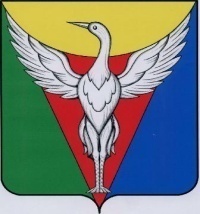 СОВЕТ ДЕПУТАТОВ СВОБОДНЕНСКОГО СЕЛЬСКОГО ПОСЕЛЕНИЯОКТЯБРЬСКОГО МУНИЦИПАЛЬНОГО РАЙОНА ЧЕЛЯБИНСКОЙ ОБЛАСТИРЕШЕНИЕ_________________________________________________________________                от 30.12.2016 г. № 59Об утверждении Правил землепользования и застройки муниципального образования Свободненского сельского поселения Октябрьского муниципального района Челябинской области      В соответствии с Федеральным законом от 06.10.2003 №131-ФЗ «Об общих принципах организации местного самоуправления в Российской Федерации», статьей 7 Федерального закона от 29.12.2004 №191-ФЗ «О введении в действие Градостроительного кодекса Российской Федерации», статьями 45, 46 Градостроительного кодекса Российской Федерации, Совет депутатов Свободненского сельского поселенияРЕШАЕТ:Утвердить в новой редакции Правила землепользования изастройки муниципального образования Свободненского сельского поселения Октябрьского муниципального района Челябинской области;Настоящее решение опубликовать в средствах массовой информации и разместить на официальном сайте администрации Свободненского сельского поселения Октябрьского муниципального районаКонтроль по исполнению настоящего решения оставляю за собой. Глава Свободненскогосельского поселения                                                                 Н.М. Василенко                                                                              